Malta 		hl. město: ……………….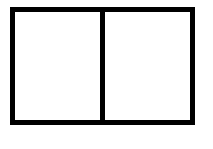 Státní zřízení: monarchie/republikaMaltské souostroví se nachází ve ………………… moři. Subtropické suché podnebí zapříčiňuje nedostatek vláhy. Což má za následek nedostatek/dostatek potravin. Voda se získává odsolováním ………. vody. Hlavní příjmy státu plynou z …………… a …………….. . Přibližně 98% obyvatelstva je ……………….. víry. Na Maltě najdete 364 kostelů. 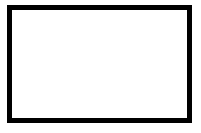 Kypr  		hl. město: ………………….Státní zřízení: monarchie/republikaKypr je ………….. stát ležící ve …………….. moři. Ostrov je rozdělen na dvě části - ………………….. řeckou a ………………. tureckou. Hlavní příjmy státu plynou z ………………….. .Jak se nazývá linie rozdělující Kypr na dvě části? Vypracovaný list nalepit do sešitu + poslat na Chrastjn@seznam.cz